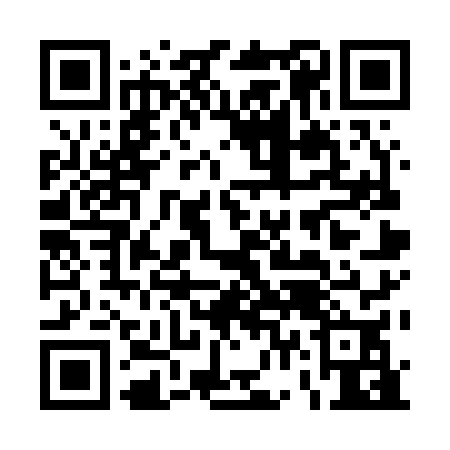 Ramadan times for Cornwells Manor, Pennsylvania, USAMon 11 Mar 2024 - Wed 10 Apr 2024High Latitude Method: Angle Based RulePrayer Calculation Method: Islamic Society of North AmericaAsar Calculation Method: ShafiPrayer times provided by https://www.salahtimes.comDateDayFajrSuhurSunriseDhuhrAsrIftarMaghribIsha11Mon6:036:037:171:104:287:037:038:1712Tue6:016:017:151:094:297:047:048:1813Wed5:595:597:141:094:297:057:058:1914Thu5:585:587:121:094:307:067:068:2115Fri5:565:567:101:094:317:077:078:2216Sat5:545:547:091:084:317:087:088:2317Sun5:535:537:071:084:327:097:098:2418Mon5:515:517:061:084:327:107:108:2519Tue5:495:497:041:074:337:117:118:2620Wed5:485:487:021:074:337:127:128:2721Thu5:465:467:011:074:347:137:138:2822Fri5:445:446:591:064:347:147:148:2923Sat5:425:426:571:064:357:167:168:3124Sun5:415:416:561:064:357:177:178:3225Mon5:395:396:541:064:367:187:188:3326Tue5:375:376:531:054:367:197:198:3427Wed5:365:366:511:054:367:207:208:3528Thu5:345:346:491:054:377:217:218:3629Fri5:325:326:481:044:377:227:228:3830Sat5:305:306:461:044:387:237:238:3931Sun5:285:286:441:044:387:247:248:401Mon5:275:276:431:034:387:257:258:412Tue5:255:256:411:034:397:267:268:423Wed5:235:236:401:034:397:277:278:434Thu5:215:216:381:034:407:287:288:455Fri5:205:206:361:024:407:297:298:466Sat5:185:186:351:024:407:307:308:477Sun5:165:166:331:024:417:317:318:488Mon5:145:146:321:014:417:327:328:509Tue5:125:126:301:014:417:337:338:5110Wed5:115:116:291:014:427:347:348:52